2. Native species pests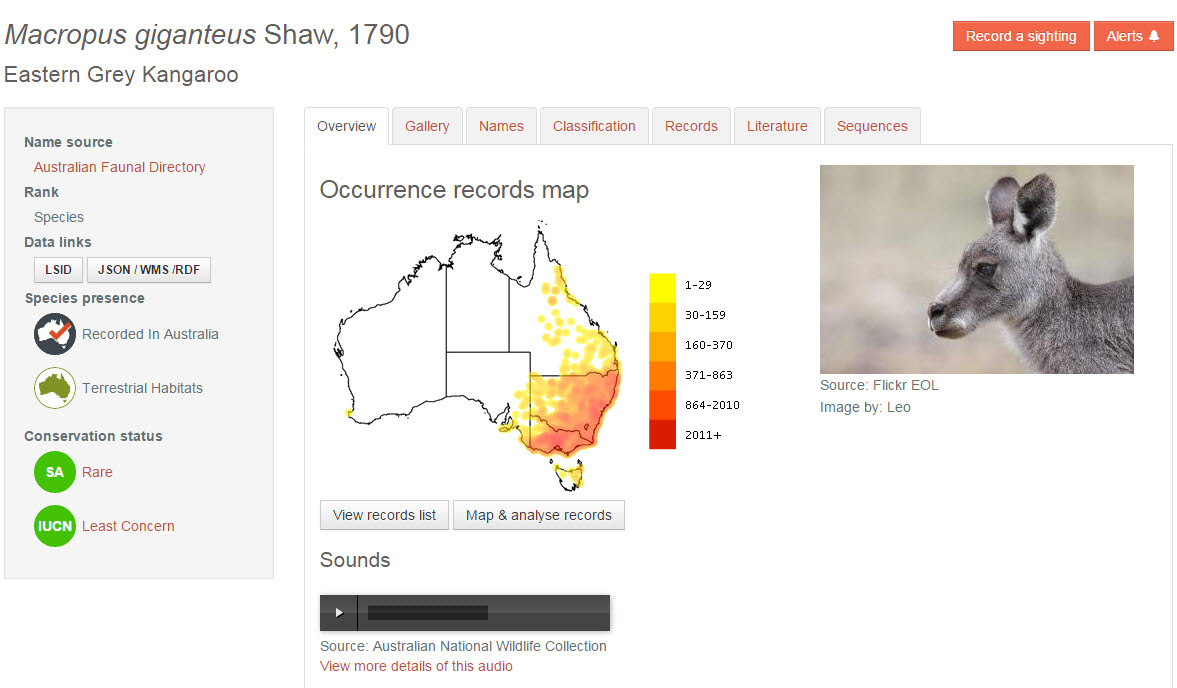 Use the ALA to find an example of a native animal species that has become a pest.Where does the species occur now? Use ALA maps to illustrate this. For instructions on how to do this, see ALA Teacher Guide 2 – Species distributions on a mapWhat circumstances allowed it to become a pest?What is being done to control it?Outline possible consequences of leaving it uncontrolledGiven its current range, where could it inhabit if left uncontrolled?What other species does it affect now? What potential species could it affect if left uncontrolled?If it is successfully controlled, what consequences could this have for the environment and other species?